Publicado en 01002 el 31/05/2016 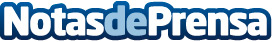 Chic Smart, el primer hoverboard del mundo que no explota ni se incendiaTras la retirada del mercado de los famosos hoverboards en Estados Unidos por la comisión de seguridad de productos de consumo debido a las explosiones e incendios, Chic Smart es el primer hoverboard del mundo que obtiene el estándar de seguridad UL2272. Chic Smart es el propietario de la patente de este dispositivo que se ha popularizado en todo el mundoDatos de contacto:Beatriz Carro902363976Nota de prensa publicada en: https://www.notasdeprensa.es/chic-smart-el-primer-hoverboard-del-mundo-que Categorias: Entretenimiento Ciberseguridad Dispositivos móviles http://www.notasdeprensa.es